Matagorda County 4-H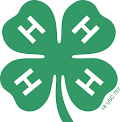 2024 Bronze, Silver & Gold Star Application2200 7th Street, Bay City, Texas 77414 979-245-4100Applications Due by May 30, 2024Check One	BronzeSilver		GoldGrades 3 -5Grades 6 - 8Grades 9-12Name:	  Address:	Age: 	Grade: 	Number of years in 4-H:	Club:	Parents’ Name:	BASIC REQUIREMENTS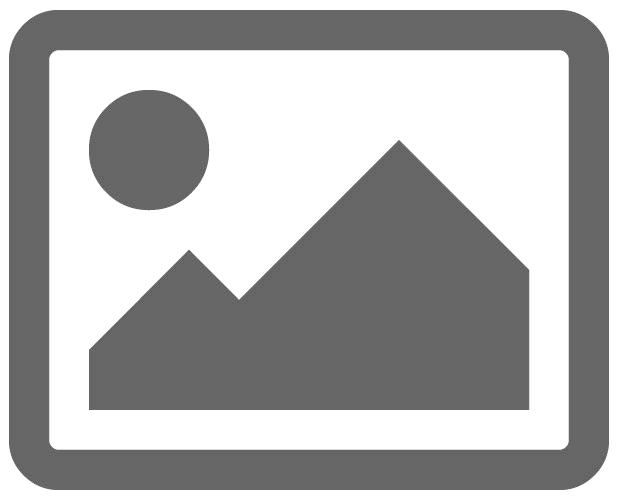 	Completed a record book this year.Insert Photo Here	Completed three (3) different projects during the year of application.LIST UP TO 6 PROJECTS YOU HAVE COMPLETED THIS YEAR:ACTIVITIES: (Please check) Applicants please check all that apply.Number of years participated	Food Show	Food Challenge	Fashion Show	Judging Teams: Livestock, Wool, Meat Judging, Horse Judging, Consumer Decision MakingCounty Fair - List	Projects:			Storyboard			Photography	Public Speaking	Educational Presentation	Jr. Leadership Lab, Leadership Lab, Crossroads, Texas Congress, National 4-H Congress/Conference (circle)District Contests List all		4-H Talent Showcase		State Contests List all	Please do not add additional pages. Include all information on these pages.Highlight project goals and learning experiences from this year and up to three previous years:List all 4-H Leadership Positions that you have held - Club, County, District or State, from this year and up to three previous years:List Community Service Projects you have been involved with because of 4-H, and the role you played from this year and up to three previous years:4-H Awards Received:Outside 4-H Experiences:Applicant's Signature	DateFor Gold Star Applicant's ONLY - If awarded the Gold Star, please check the award that you would like to receive the night of the banquet and indicate your jacket size:	$500 Scholarship	$350 and Belt Buckle Jacket Size 	REQUIREMENTS FOR SPECIAL AWARDSBRONZE AWARD (2 awards given) (Completed Grades 3-5)Must be a Junior 4-H member and have at least completed 3rd grade school year at the time of applicationMust complete criteria listed in Level III of the Level of AwardsMust complete and submit an awards program record book and application for Level III awardMust complete and submit the Bronze Award applicationMust submit record book story with the Bronze Award ApplicationMust participate in a personal interview with judgesMay receive the award only once in 4-H careerSILVER AWARD (2 awards given) (Completed Grades 6-8)Must be an Intermediate 4-H member and have at least completed their 6th grade school year at the time of applicationMust complete criteria listed in Level IV of the Level of AwardsMust complete and submit an awards program record book and application for Level IV awardMust complete and submit the Silver Award applicationMust submit record book story with the Silver Award ApplicationMust participate in a personal interview with judgesMay receive the award only once in 4-H careerGOLD STAR AWARD (maximum of state quota will be given to applicants meeting the following requirements): (Completed Grades 9-12)Must have completed or completing their 9th grade school year, at the time of applicationMust have completed at least 3 years in 4-H including the current yearMust complete and submit an awards program record bookMust submit record book story with the Gold Award ApplicationThe 4-H member must have completed projects in at least three different project areas, and have participated in one or more activities in at least three of the following areas:Projects and/or Project ExhibitsParticipation in Leadership Experiences such as Leadership Labs, Texas 4-H Congress, or National Leadership Events such as National 4-H Congress/Conference, and any county, district, or state leadership group.Competitive Events (judging, educational presentation, public speaking, food show, quiz bowls, etc.).Citizenship activitiesCamps at the county, district, or state level.4-H Promotion (speeches, poster displays, radio, TV, newspapers)Other (includes exchange programs, fund raising)Note: The requirements for projects and activities do not all have to be completed in the current year. They may have been accomplished over the entire period of time the person has been in the program.-The member must have exhibited leadership skills by serving as a 4-H officer or committee chair (club, county, district or state), and/or as a junior or teen leader in an activity or project with or under the supervision of an adult volunteer leader.-The 4-H member must have participated in one or more community service activities. Examples include providing leadership to a One Day 4-H project, working with or counseling junior 4-H members; participating in community service projects (individual, group or club); and motivating other 4-H members through participation in demonstrations, projects and/or exhibits.The requirements for projects and activities do not have to be completed in the current yearMust complete a Gold Star application formMust participate in a personal interview with judges